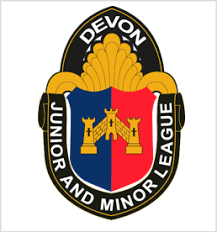 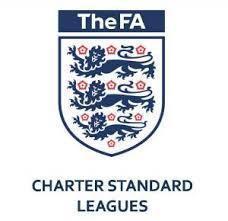 Where clubs are unable to register players by the league deadline for accepting players for the next round of fixtures because they cannot access Whole Game (WGS) then you can use this form to register players offline, this form must be sent to League Registration Officers.   *The Club agrees to register these players on Whole game (WGS) as soon as they are able to access the system.    Adrenalin  Devon Junior & Minor league   Emergency Player Registration Form 5ASeason 2023/24Club Name: Name of the Team (eg.  Town United Reds)Age group of team◯ Under 7      ◯ Under 8    ◯ Under 9    ◯ Under 10     ◯ Under 11   ◯ Under 12   ◯ Under 13    ◯ Under 14  ◯ Under 15    ◯ Under 16  ◯ Under 18  ◯ Mixed League  ◯ GirlsFan Number (If known)Name of PlayerDate of Birth